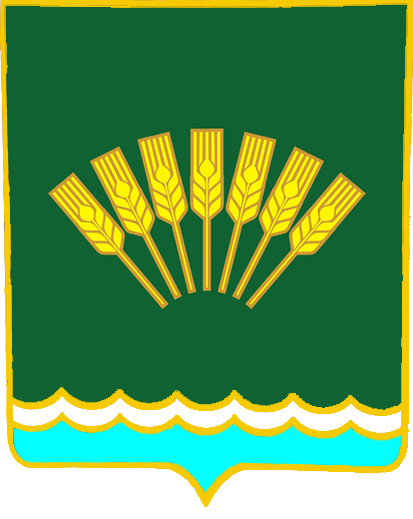 ҠAPAP                                                                                         ПОСТАНОВЛЕНИЕ19 сентябрь 2019 й.                           №79                   19 сентября 2019 г.В целях оказания имущественной поддержки субъектов малого и среднего предпринимательства, в соответствии с Федеральным законом от 24.07.2007 № 209 - ФЗ «О развитии малого и среднего предпринимательства в Российской Федерации» в части оказания имущественной поддержки субъектов малого и среднего предпринимательства, Администрация сельского поселения Октябрьский сельсовет муниципального района Стерлитамакский район Республики Башкортостан п о с т а н о в л я е т:1. Утвердить Положение о рабочей группе по вопросам оказания имущественной поддержки субъектам малого и среднего предпринимательства Администрации сельского поселения Октябрьский сельсовет муниципального района Стерлитамакский район Республики Башкортостан, согласно приложению № 1.2. Создать и утвердить состав рабочей группы по вопросам оказания имущественной поддержки субъектам малого и среднего предпринимательства Администрации сельского поселения Октябрьский сельсовет муниципального района Стерлитамакский район Республики Башкортостан, согласно приложению № 2.3. Опубликовать настоящее постановление на официальном сайте Администрации сельского поселения Октябрьский  сельсовет муниципального района Стерлитамакский район Республики Башкортостан.          4.  Контроль    за    исполнением   настоящего    постановления  возложить на управляющего делами Чегодаеву Е.В.Глава Администрации						       А.А. Нестеренко  Приложение № 1к  Постановлению администрации сельского поселения Октябрьский сельсовет муниципального района Стерлитамакский район Республики Башкортостан  №79 от 19.09.2019ПОЛОЖЕНИЕо рабочей группе по вопросам оказания имущественной поддержки субъектам малого и среднего предпринимательства Администрацией сельского поселения Октябрьский сельсовет муниципального района Стерлитамакский район Республики Башкортостан1. Общие положения.1.1. Настоящее Положение определяет порядок деятельности рабочей группы по вопросам оказания имущественной поддержки субъектам малого и среднего предпринимательства Администрацией сельского поселения Октябрьский сельсовет муниципального района Стерлитамакский район Республики Башкортостан (далее – рабочая группа). 1.2. Рабочая группа в своей деятельности руководствуется действующим законодательством и настоящим Положением.1.3. В составе рабочей группы входят представители органов местного самоуправления, общественные организации, объединения, представители муниципальных учреждений.1.4. Целью деятельности рабочей группы является обеспечение единого подхода к организации оказания Администрацией сельского поселения Октябрьский сельсовет муниципального района Стерлитамакский район Республики Башкортостан имущественной поддержки субъектам малого и среднего предпринимательства в рамках реализации положений Федерального закона от 24.07.2007 года № 209-ФЗ «О развитии малого и среднего предпринимательства в Российской Федерации».1.5. Рабочая группа осуществляет свою деятельность на принципах равноправия ее членов, коллегиальности принятия решений и гласности.2. Задачи рабочей группы.2.1.Анализ действующих механизмов оказания Администрацией сельского поселения Октябрьский сельсовет муниципального района Стерлитамакский район Республики Башкортостан имущественной поддержки субъектам малого и среднего предпринимательства на территории сельского поселения.2.2. Выработка согласованных решений по совершенствованию действующих механизмов оказания Администрацией сельского поселения Октябрьский сельсовет муниципального района Стерлитамакский район Республики Башкортостан имущественной поддержки субъектам малого и среднего предпринимательства на территории сельского поселения.2.3. Разработка методических рекомендаций, содержащих единые требования к организации оказания имущественной поддержки субъектам малого и среднего предпринимательства муниципального района Стерлитамакский район Республики Башкортостан в рамках реализации положений Федерального законодательства от 24 июля 2007 года №209- ФЗ «О развитии малого и среднего предпринимательства в Российской Федерации».3. Полномочия рабочей группы.3.1. Рабочая группа имеет право: привлекать к работе представителей заинтересованных органов местного самоуправления, не являющихся членами рабочей группы;информировать о своей деятельности в информационно-телекоммуникационной сети «Интернет», в том числе размещать информацию о предстоящих заседаниях рабочей группы.4. Состав и организация деятельности рабочей группы4.1. Рабочая группа состоит из председателя рабочей группы, заместителя председателя рабочей группы, секретаря рабочей группы и членов рабочей группы.4.2. В заседаниях рабочей группы могут принимать участие заинтересованные лица, в том числе представители субъектов малого и среднего предпринимательства муниципального района Стерлитамакский район Республики Башкортостан.4.3. Заседания рабочей группы проводятся по мере необходимости.4.4. Повестка очередного заседания рабочей группы направляется членами рабочей группы, как правило, не позднее, чем за три дня до даты, на которую назначено очередное заседание рабочей группы.4.5. Заседания рабочей группы проводит председатель рабочей группы или по его поручению заместитель председателя рабочей группы.4.6. Заседание рабочей группы считается правомочным, если на нем присутствует не менее половины ее членов.4.7. Решения рабочей группы принимаются большинством голосов присутствующих на заседании членов рабочей группы. В случае равенства голосов решающим является голос председателя рабочей группы.4.8. Решения, принимаемые на заседаниях рабочей группы, оформляются протоколами, которые подписывают председательствующий на заседании рабочей группы и секретарь рабочей группы.4.9. Члены рабочей группы имеют право выражать особое мнение по рассматриваемым на заседаниях рабочей группы вопросам, которое заносится в протокол заседания рабочей группы или приобщается к протоколу в письменной форме.4.10. Председатель рабочей группы:определяет  повестку заседаний рабочей группы, время и место проведения;председательствует на заседаниях рабочей группы;дает поручения членам рабочей группы;представляет рабочую группу во взаимоотношениях с органами государственной власти, иными органами, должностными лицами, организациями и общественными объединениями.4.11. В отсутствие председателя рабочей группы его обязанности исполняет заместитель председателя рабочей группы.4.12. Секретарь рабочей группы: организует рассылку повесток заседаний рабочей группы;организует подготовку необходимых информационных материалов к заседаниям рабочей группы, а также проектов ее решений;следит за ходом выполнения решений, принятых на заседании рабочей группы.5. Организационно-техническое обеспечение деятельности рабочей группы.Организационно-техническое обеспечение деятельности рабочей группы осуществляет Комитет по управлению собственностью Министерства земельных и имущественных отношений Республики Башкортостан по Стерлитамакскому району и Администрация сельского поселения Октябрьский сельсовет муниципального района Стерлитамакский район Республики Башкортостан.Приложение № 2 к  Постановлению администрации сельского поселения Октябрьский сельсовет муниципального района Стерлитамакский район Республики Башкортостан  №79 от 19.09.2019СОСТАВрабочей группы по вопросам оказания имущественной поддержки субъектам малого и среднего предпринимательства Администрации сельского поселения Октябрьский  сельсовет муниципального района Стерлитамакский район Республики БашкортостанНестеренко А.А.Глава сельского поселения Чегодаева Е.В. Управляющий деламиСмагина Н.Г.  Ведущий экономист по бухгалтерскому учету МКУ «Центр бухгалтерского учета»Утяганова А.А.Главный специалист - эксперт Комитета по управлению собственностью Минземимущества РБ по Стерлитамакскому району;секретарь рабочей группы.Резяпов В.В.Председатель Комитета – начальник отдела Комитета по управлению собственностью Минземимущества РБ по Стерлитамакскому району; член рабочей группы.Хакимов М.Р.Начальник отдела архитектуры и градостроительной деятельности управления сельского хозяйства и развития территорий Администрации; член рабочей группы.